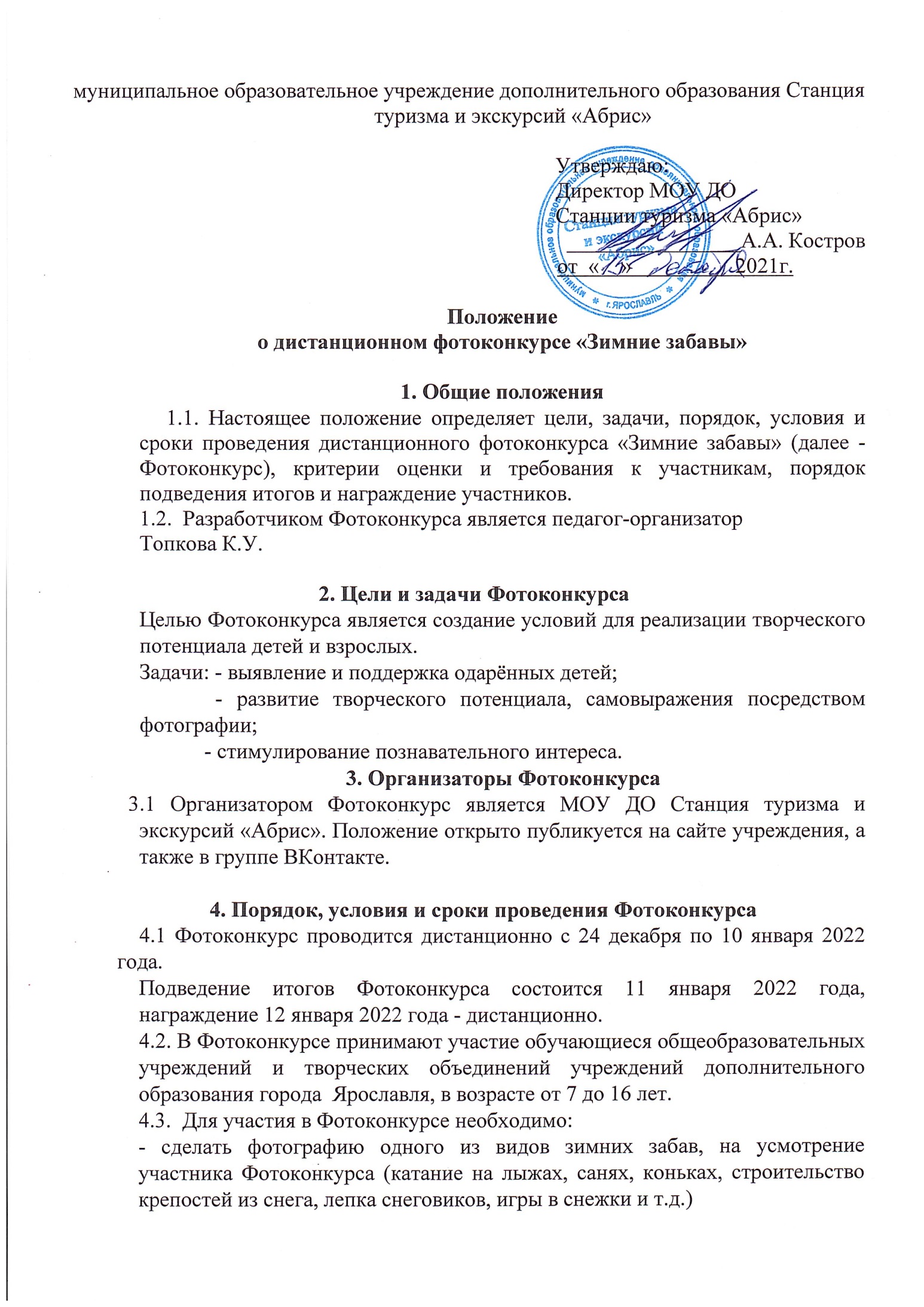 - указать автора работы (коллектив авторов) и возраст, организацию, от которой представлена работа; - написать название своей фотоработы;- прислать фотоработу. Фотография работы должна быть представлена в jpeg, rav, либо pdv формате и отправляется в личные сообщения Сообщества Вконтакте https://vk.com/public170320083 с пометкой «Фотоконкурс зимние забавы».                                       5. Критерии оценки - оригинальность работы, творческий подход;- соответствие работы условиям Фотоконкурса;- качество оформления и эстетичность исполнения работы.                                            6. Состав жюри6.1. Состав жюри представлен в Приложение № 1.6.2. В случае равенства голосов решающим является голос председателя жюри.                                          7.  Размещение работЛучшие работы будут публиковаться в группе ВКонтактке (https://vk.com/public170320083).          8. Подведение итогов Фотоконкурса и награждение победителей      Победители Фотоконкурса награждаются дипломами (дипломы будут направлены победителям в электронном виде на почтовый ящик, с которого была отправлена фотография работы участника). Информация об участниках и победителях будет размещена на сайте МОУ ДО Станции туризма «Абрис» (https://cdo-abris.edu.yar.ru/index.html) и в группе ВКонтакте (https://vk.com/public170320083).                                             9. Авторские праваОтветственность за соблюдение авторских прав работы, участвующей в Фотоконкурсе несёт автор, приславший данную работу.Присылая свою работу на Фотоконкурс, автор автоматически даёт право организаторам Фотоконкурса на публикацию данной работы в сети Интернет, а именно в группу ВКонтакте и на сайте Станции.Участники Фотоконкурса дают согласие на обработку своих персональных данных.Работы, не соответствующие заявленному формату, не рассматриваются. 